Publicado en Madrid el 05/04/2021 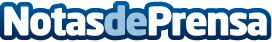 La crisis sanitaria ha disparado las consultas a videntes, por René PhilippeDurante este año de pandemia mundial han sido muchas las personas que han experimentado un cambio brusco en sus vidas. Ante unas expectativas de futuro nada halagüeñas, muchas de ellas han optado por buscar las respuestas que las instituciones no les ofrecen en los servicios de videncia, astrología y tarotDatos de contacto:Miguel Sintes679888971Nota de prensa publicada en: https://www.notasdeprensa.es/la-crisis-sanitaria-ha-disparado-las-consultas Categorias: Nacional Sociedad http://www.notasdeprensa.es